Publicado en Alcobendas, Madrid  el 02/12/2020 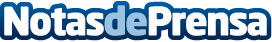 DEKRA obtiene la medalla platinum en la Calificación de Sostenibilidad Corporativa de EcoVadisDEKRA obtiene el premio platinum, situándola entre el 1% de empresas más destacadas en sostenibilidad corporativa.  Este es un éxito importante para DEKRA que le permite alinearse al continuo crecimiento de los requisitos de los clientes de todo el mundo en sostenibilidadDatos de contacto:DEKRA España Departamento de Marketing635828804Nota de prensa publicada en: https://www.notasdeprensa.es/dekra-obtiene-la-medalla-platinum-en-la Categorias: Internacional Ecología Recursos humanos Premios Otras Industrias http://www.notasdeprensa.es